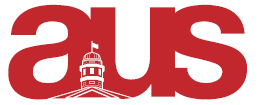 Motion Regarding Support of the AGSEM Teaching Support CampaignWhereas, the Association of Graduate Students Employed at McGill (AGSEM) is a teaching assistant union registered in the province of Quebec,Whereas, the AGSEM has a mandate to protect the rights of all teaching support workers on campus, however, they are currently only unionized to protect TAs and Invigilators,Whereas, current undergraduate and graduate students who work in teaching support positions including but not limited to markers, graders, tutors, note-takers, and student assistants are not protected by any current union,Whereas, the aforementioned teaching support positions are currently underpaid and overworked,Whereas, there are many undergraduate arts students who fit into the role of teaching support positions and are eligible to join the AGSEM,Be it resolved, that the AUS Legislative Council support the AGSEM Unionization Drive for Teaching Support Workers,Be it resolved, that the AUS share information about the Unionization Drive on its Facebook page and listserv and encourage the departmental associations to do the same,Moved By, Jamal Tarrabain, AUS President Maheen Akter, VP Internal 